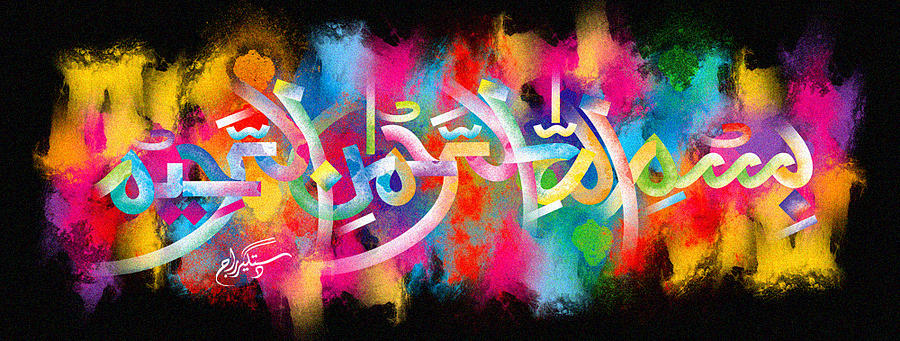 2 Impressions of The Name of Allah  on 2 KP Real McCoy’s Potato Crisps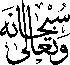 The Exclusive Islamic Miracle Photographs of Dr Umar Elahi AzamWednesday 4th November 2015Manchester, UKIntroductionThere were 2 markings (formed by the toasted sections)of the Name of Allah on 2 KP cheddar and onion flavour Real McCoy’s Crisps.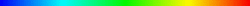 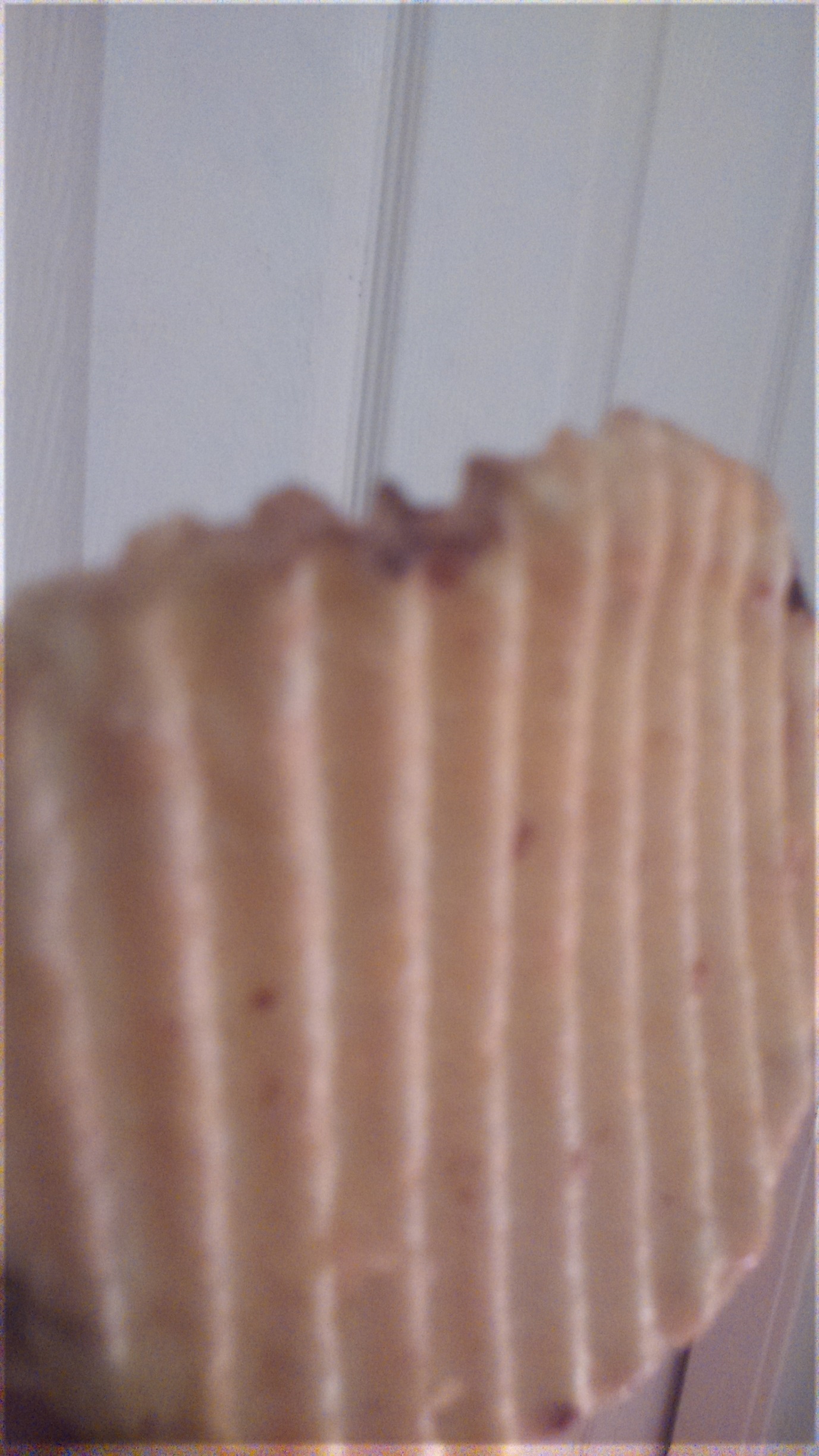 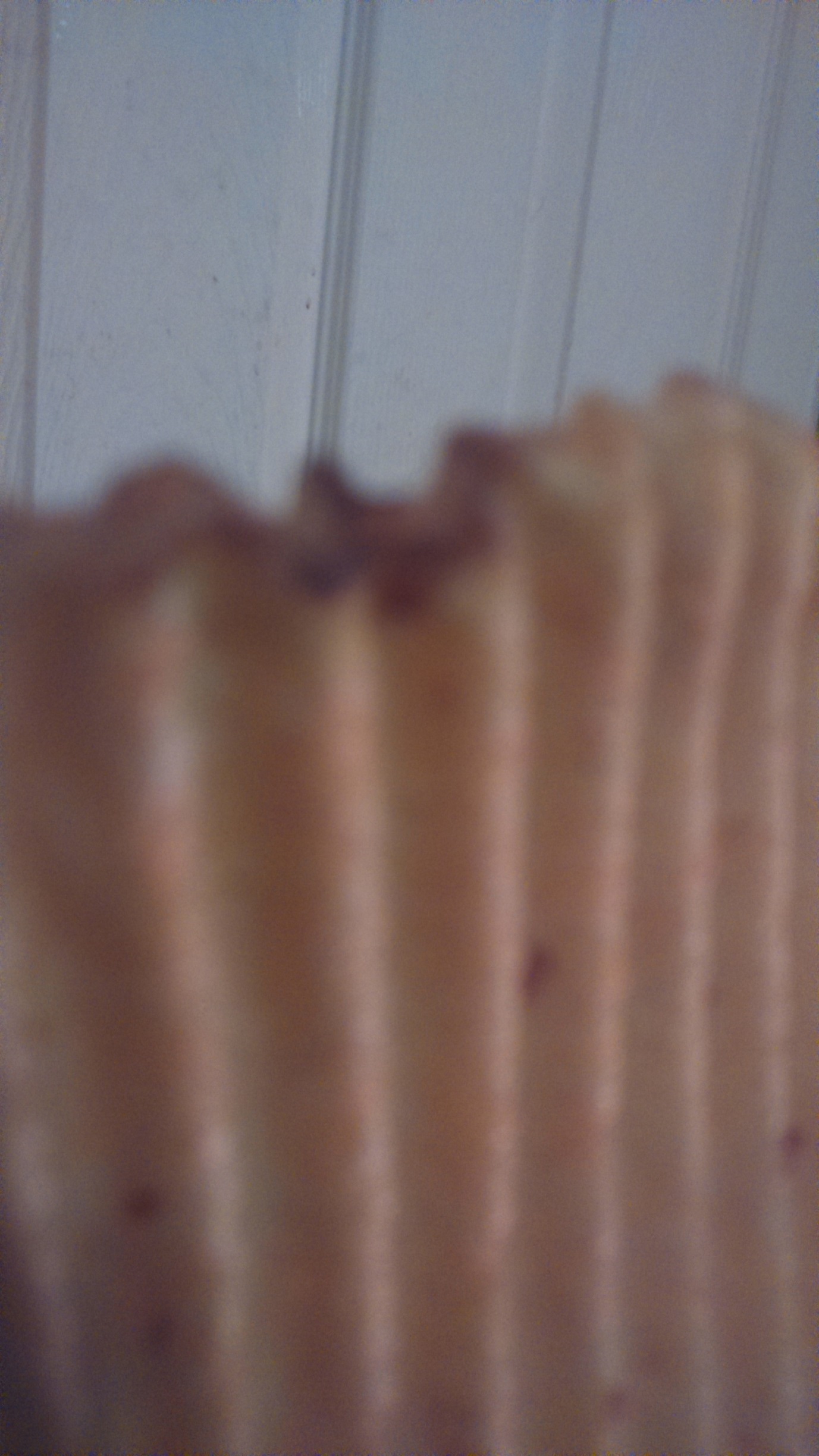 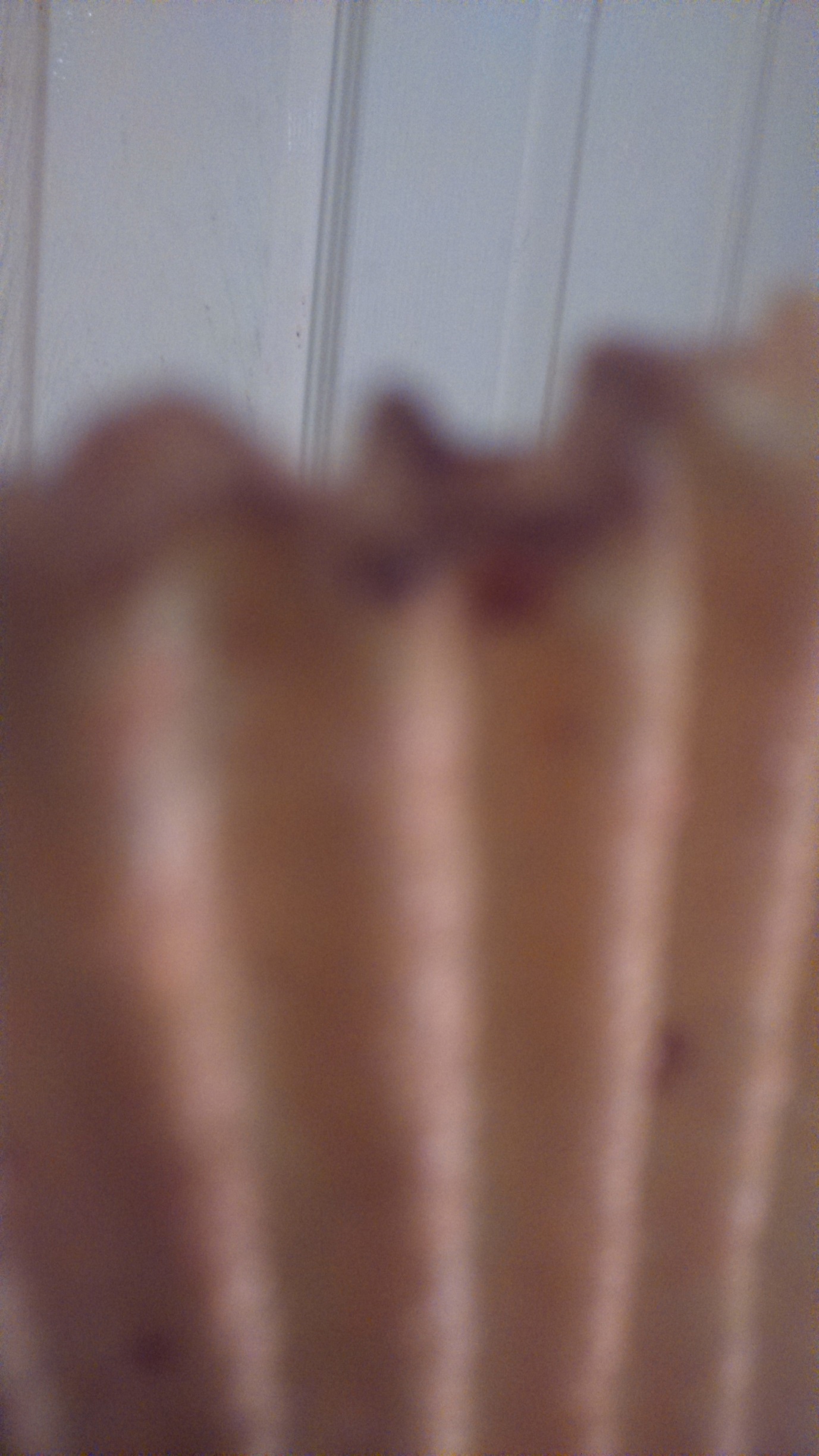 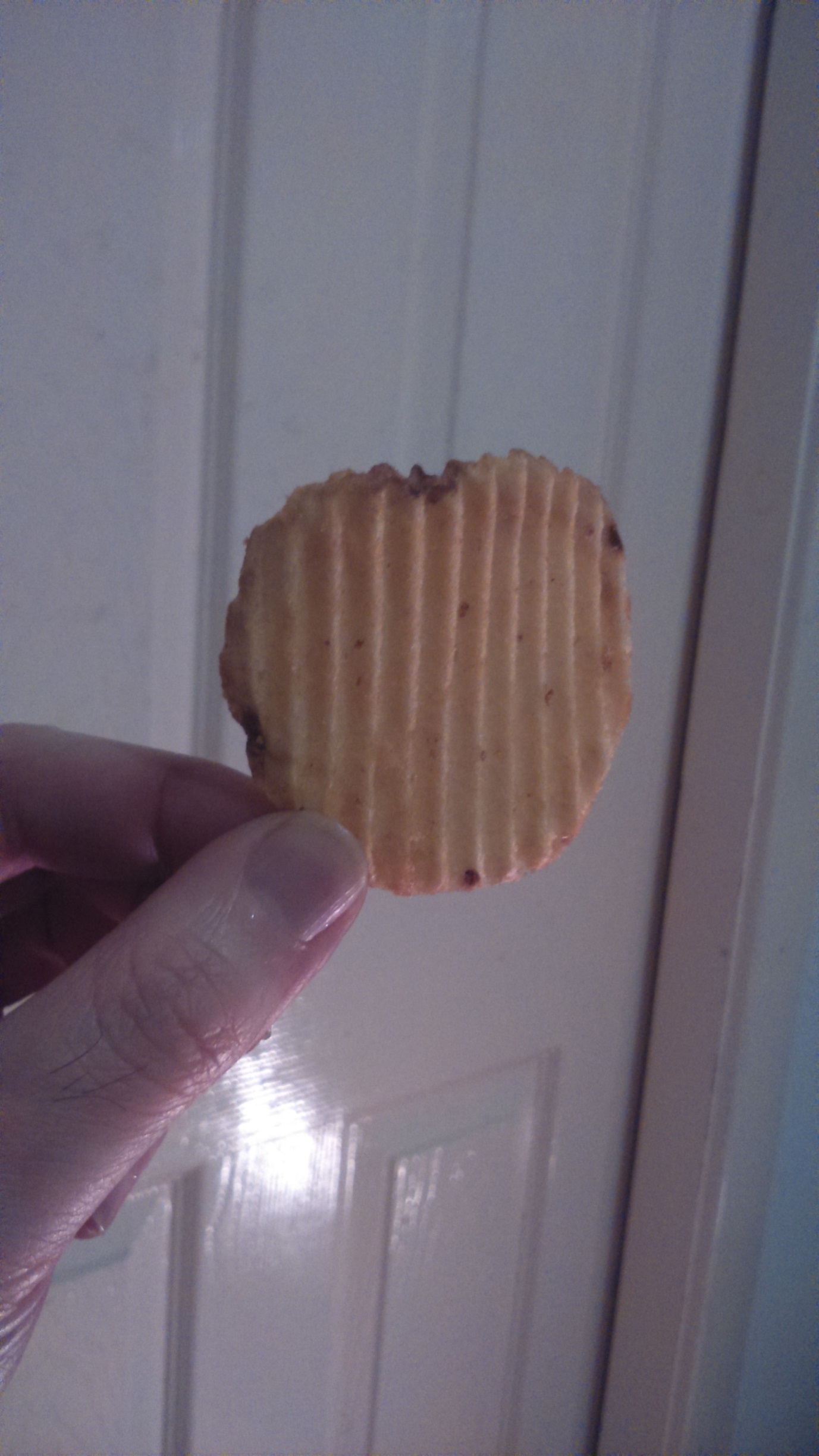 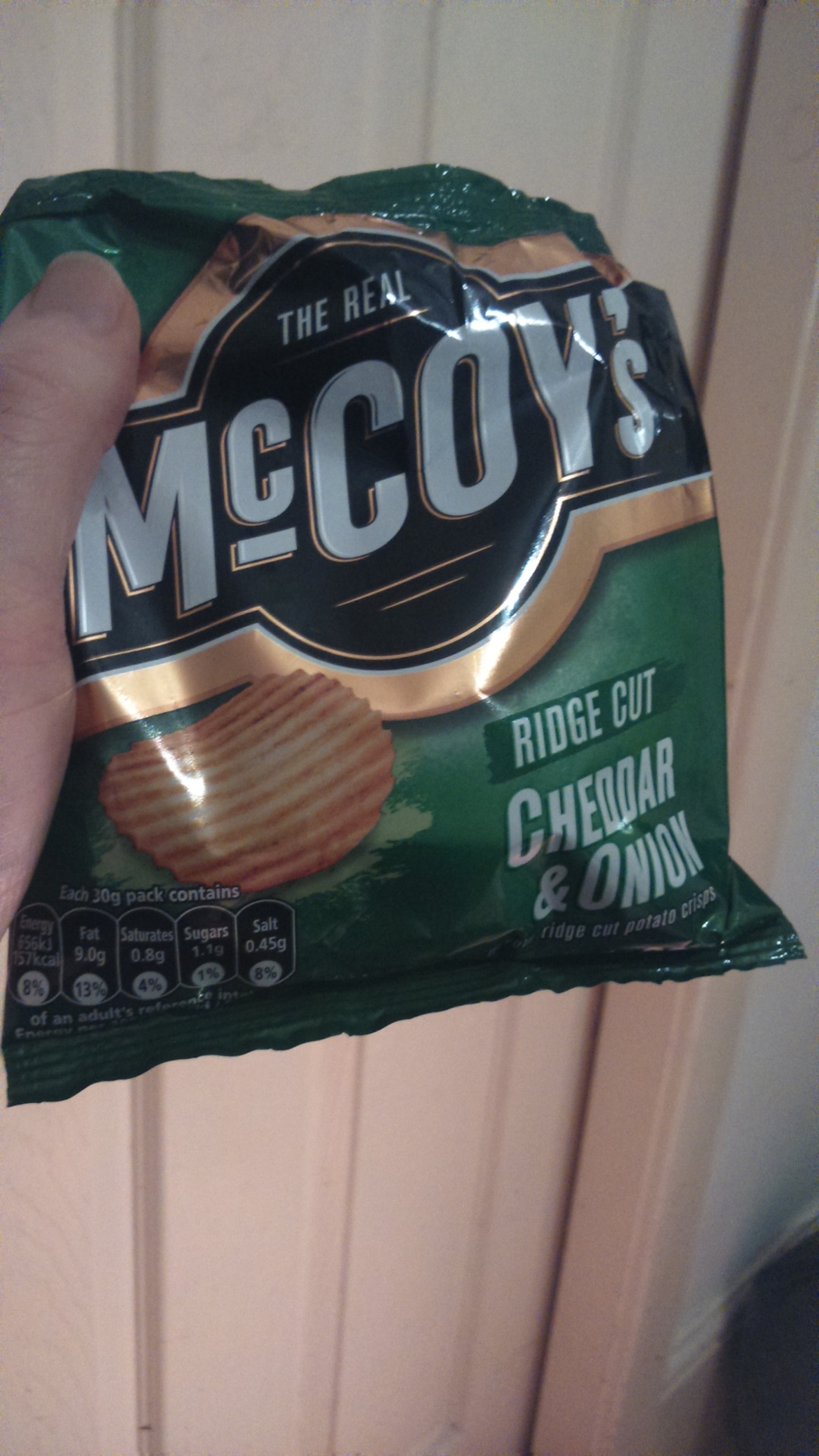 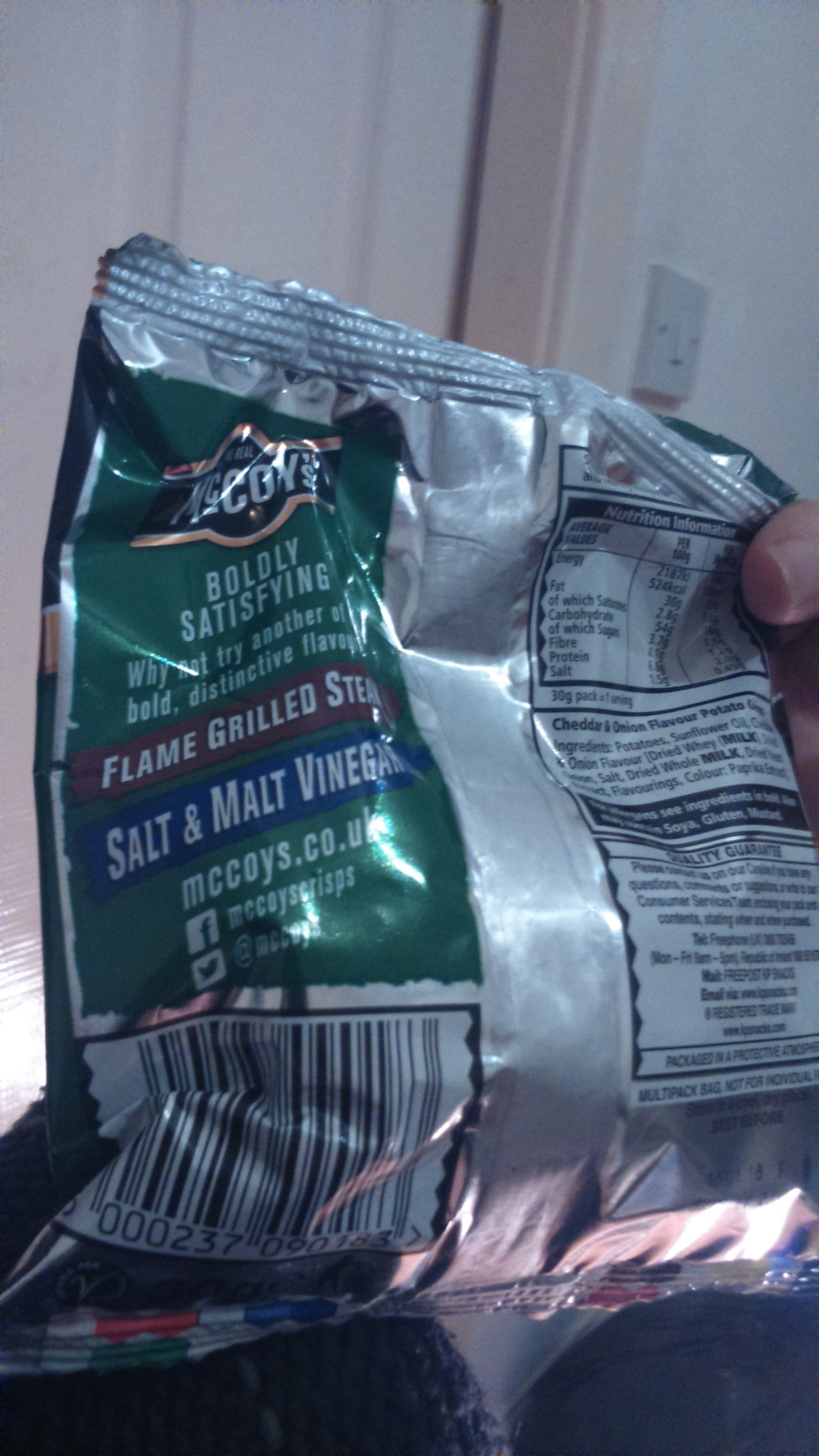 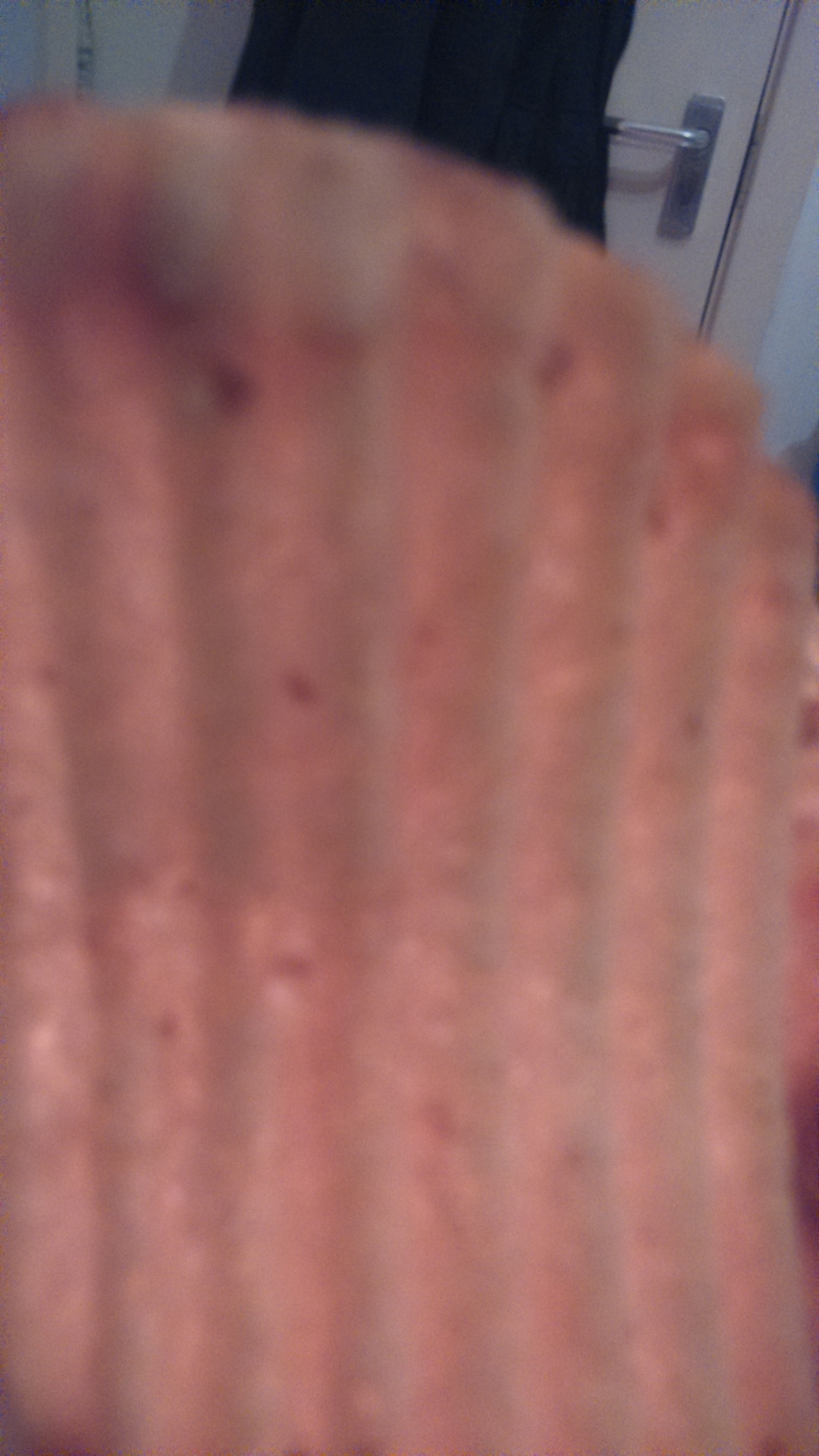 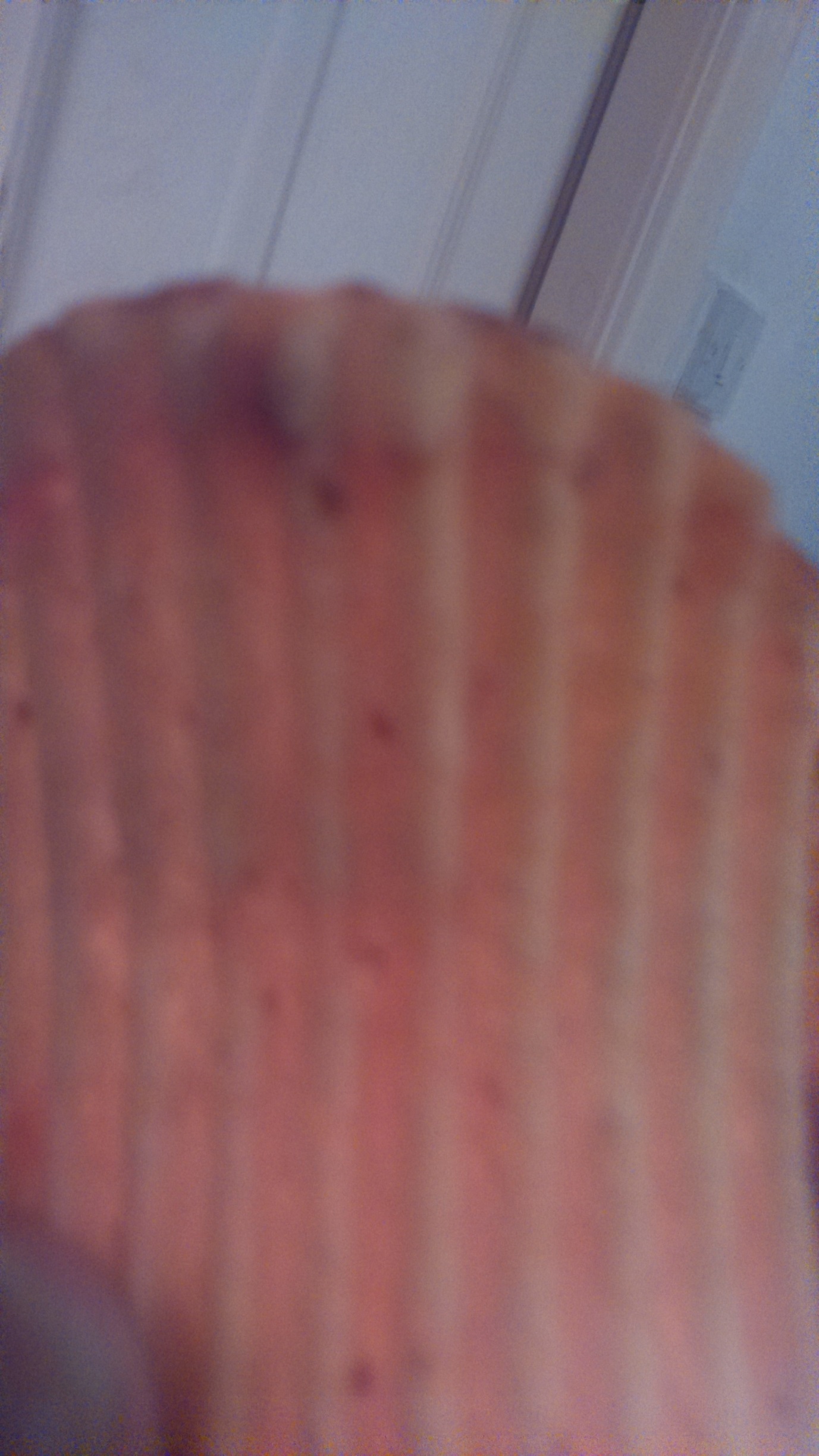 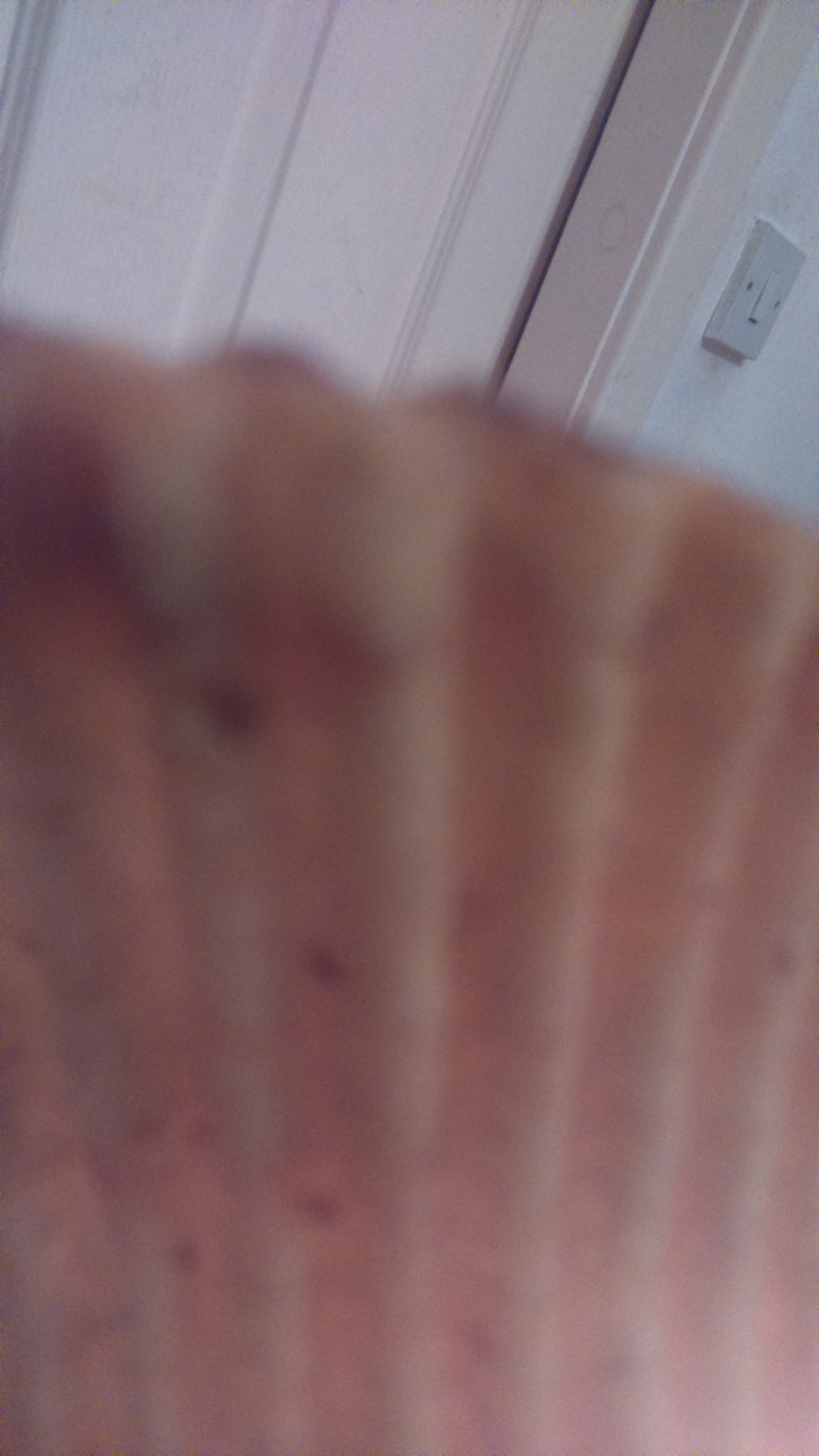 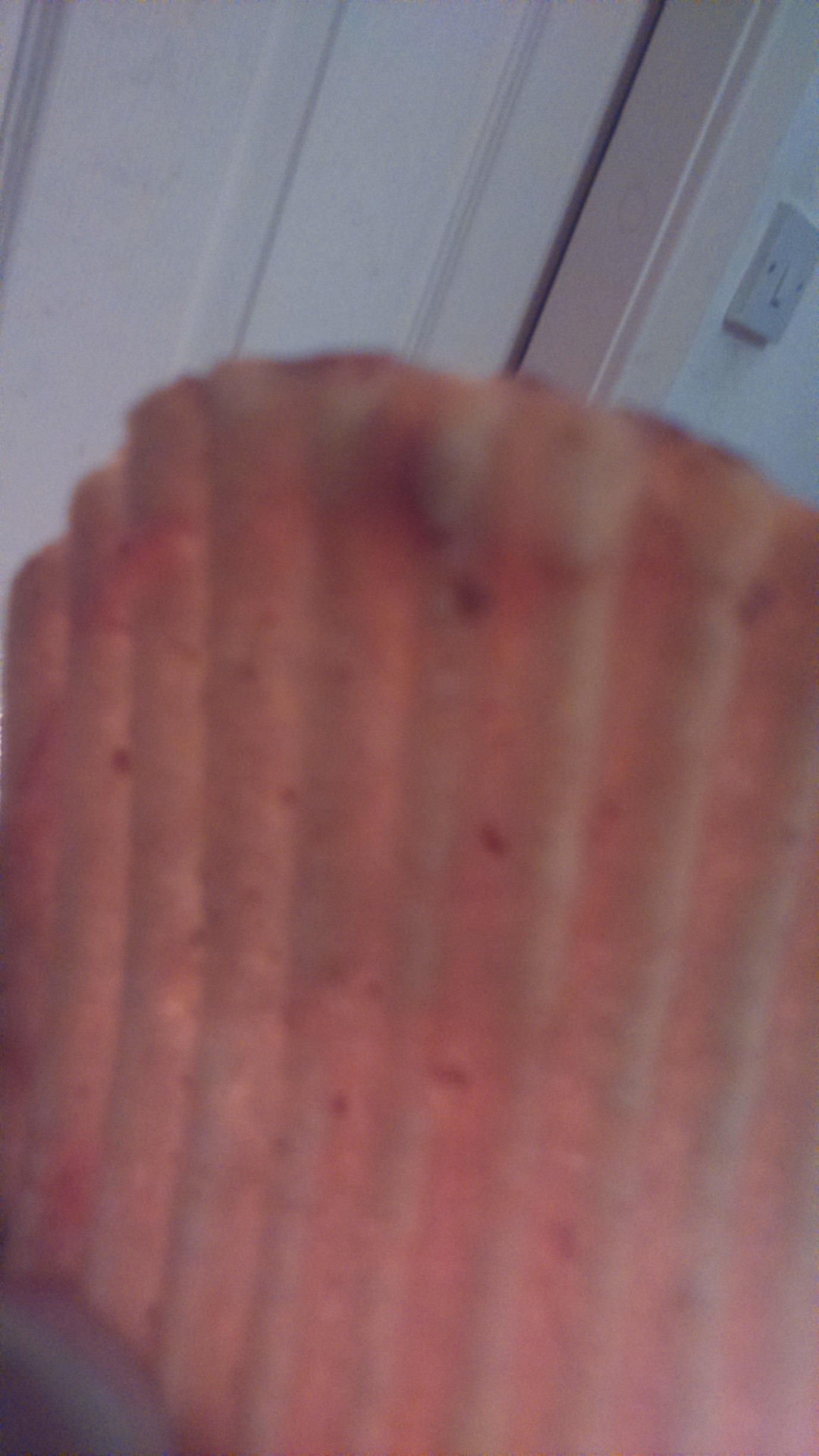 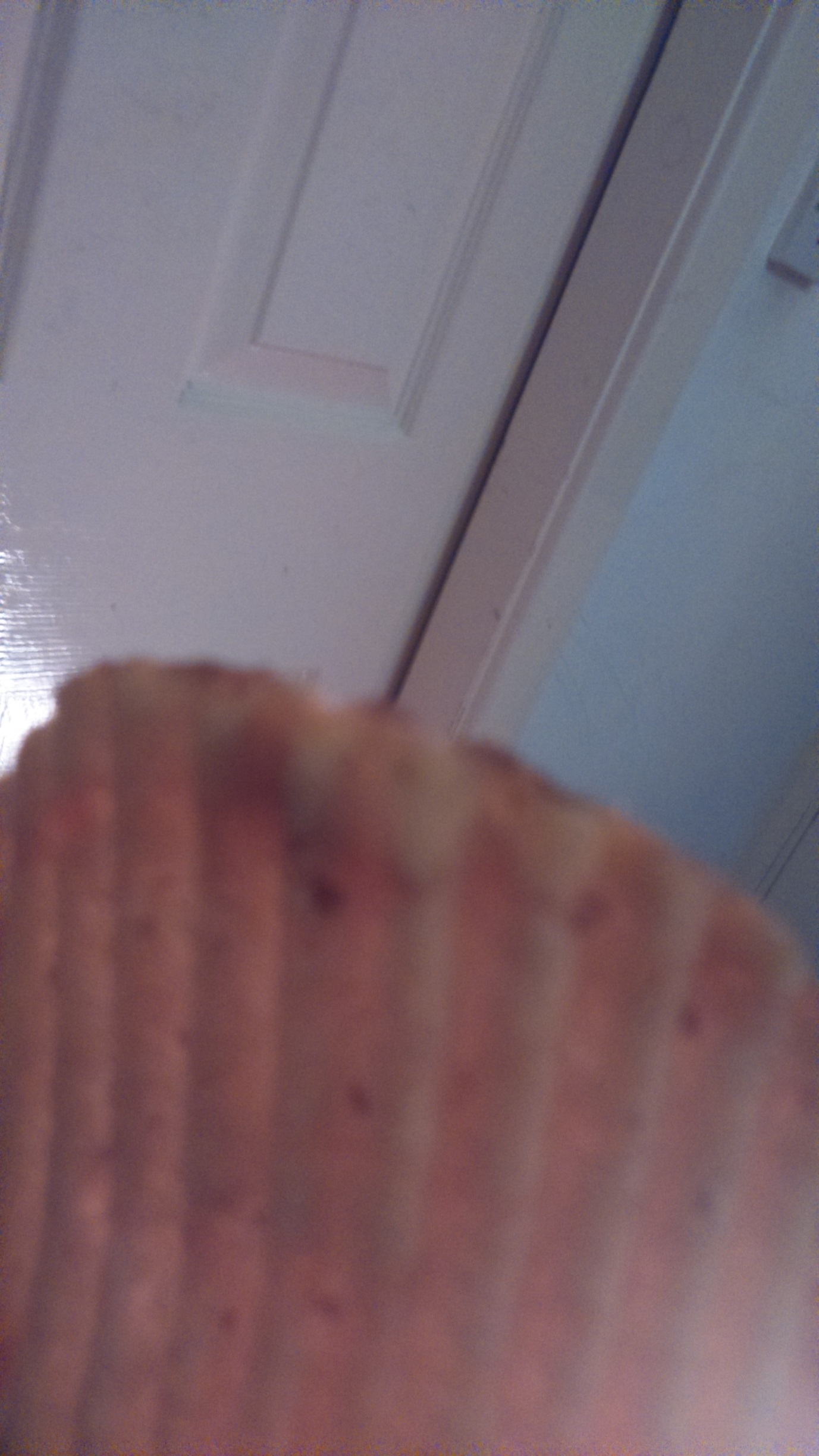 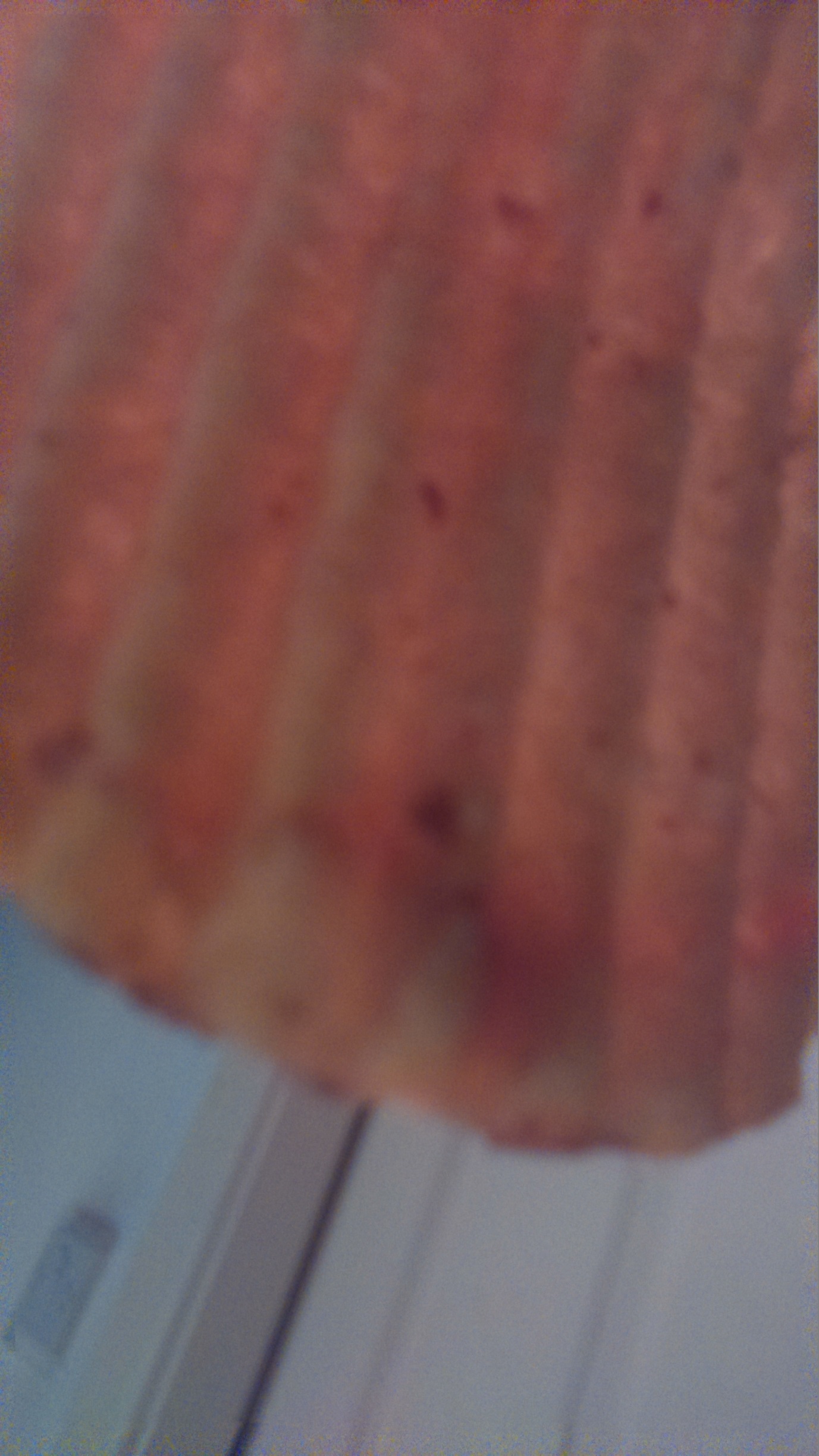 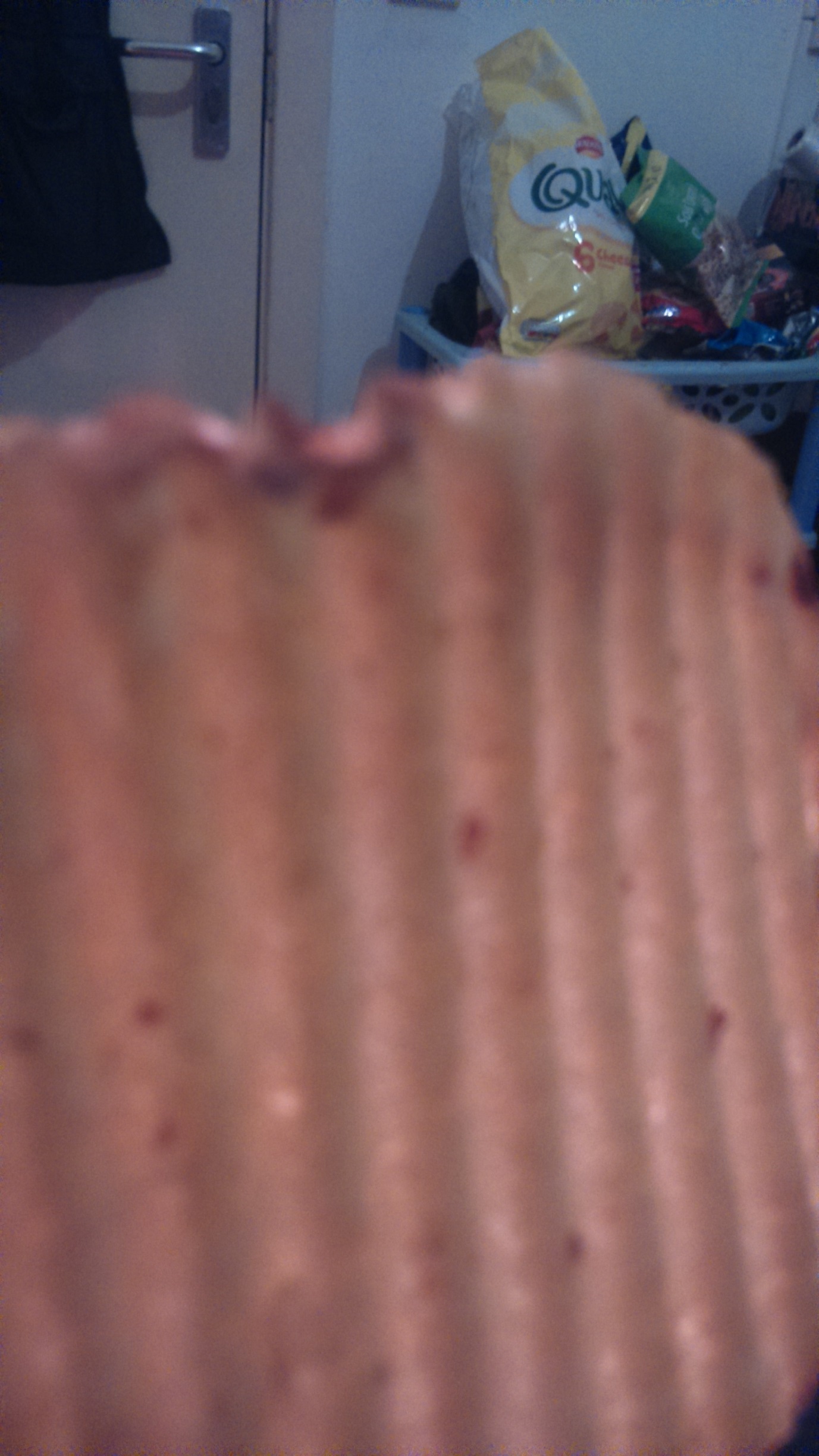 